СРО  РЕГИОНАЛЬНАЯ АССОЦИАЦИЯ «СТРОИТЕЛИ ТПП РБ» ПРОТОКОЛ № 21Правления  СРО Региональной ассоциации «Строители ТПП РБ»Дата заседания: «29» апреля 2019 г.Место заседания: г. Улан-Удэ, ул. Ленина, 25.Время начала заседания: «10» часов «00» минут Время окончания заседания: «10» часов «20» минут.Форма: очная.Присутствовали члены Правления Региональной ассоциации «Строители ТПП РБ» (далее – Ассоциация):  Гусляков Д.А.Доржиев Г.Ю., Цыренов Н.Г. Хусаев В.Л., Байминов В.Н.,  Гармаев А.Б., Степанов М.Ю.,  Матхеев С.С.  Отсутствовали: -Михеев А.ТКворум для проведения заседания Правления  СРО РА «Строители ТПП РБ» имеется, Правление правомочно принимать решения.Приглашенные лица:Исполнительный директор  Елисафенко Владимир Леонидович;Секретарь заседания Правления   Кочетова Лидия Васильевна  ПОВЕСТКА ДНЯ ЗАСЕДАНИЯ ПРАВЛЕНИЯ:1.Информация об организации, намеренной   вступить в СРО, оплатившей  вступительный взнос и представившей  пакет документов. Установление уровня ответственности   организации  согласно средствам,  внесенным в компенсационный фонды  возмещения вреда и обеспечения договорных обязательств.2.Об избрании Председателя Дисциплинарного комитета СРО РА «Строители ТПП РБ», в связи с изменением места работы и назначением на должность Директора СРО  РА «Строители ТПП РБ» Гуслякова Дмитрия Александровича. По вопросу   1  повестки дня :Слушали  Исполнительного директора  СРО   РА «Строители ТПП РБ»  Елисафенко В.Л., который сообщил, что   от  организации Общества с ограниченной ответственностью  «БурятТрансСервис» (ИНН 0318033696)    поступило заявление  о вступлении в  члены  саморегулируемой организации РА «Строители ТПП РБ»  с намерением осуществлять строительство, реконструкцию, капитальный ремонт, снос   объектов капитального строительства (кроме особо опасных, технически сложных и уникальных объектов, объектов использования атомной энергии), стоимость  которых не превышает 60,0 млн.  рублей. (Первый уровень ответственности, Фонд  ВВ  -100,0  тыс. руб.), а также  заключение договоров строительного подряда,  договоров на осуществления сноса, заключаемых с использованием  конкурентных способов заключения договоров, в соответствии с которым  ООО « БурятТрансСервис» внесен взнос в компенсационный Фонд ОДО, предельный размер обязательств по  договорам не превышает 60,0 млн.руб.  (Фонд ОДО -200,0  тыс.руб.).Решили по  вопросу  повестки дня:Принять в члены Региональной ассоциации «Строители ТПП РБ» организацию ООО  «БурятТрансСервис»Предоставить право ООО «БурятТрансСервис»  (ИНН 0318033696 )    выполнить строительство, реконструкцию, капитальный ремонт, снос объектов капитального строительства по договорам строительного подряда и договорам по осуществлению сноса, заключаемые с использованием конкурентных способов заключения договоров в отношении объектов капитального строительства (кроме особо опасных, технически сложных  и уникальных объектов, объектов использования атомной энергии).Установить для ООО « БурятТрансСервис» первый     уровень ответственности по обязательствам по договору строительного подряда, по договору подряда на осуществление сноса   (Фонд ВВ-100,0 тыс.руб.) и первый    уровень  ответственности для участия в заключении договоров строительного подряда, по договору подряда на осуществление сноса  с использованием конкурентных способов заключения договоров  (Фонд ОДО-200,0 тыс.руб.).Голосовали:  «за»  -  8   голосов, «против» - нет, «воздержался» - нетРешение принято единогласно.Внести сведения в реестр СРО РА «Строители ТПП РБ».По вопросу 2  повестки дняСлушали: Председателя Правления СРО РА «Строители ТПП РБ» Доржиева Геннадия Юрьевича, который сообщил членам Правления, что Председатель Дисциплинарного комитета Гусляков Дмитрий Александрович выбран на Общем собрании членов СРО Директором СРО РА «Строители ТПП РБ», в связи с чем не может состоять в Дисциплинарном комитете и исполнять обязанности Председателя Дисциплинарного комитета. Предложил освободить Гуслякова Дмитрия Александровича от должности Председателя Дисциплинарного комитета.  Включить в состав Дисциплинарного комитета директора ООО «АМГ групп» Шайдурова Алексея Анатольевича, назначив его Председателем Дисциплинарного комитета. Голосовали: «за» -  8 голосов, «против» - нет, «воздержался» - нет.Решение принято единогласно. Повестка дня исчерпана. Предложений и дополнений в повестку дня собрания не поступило. Заседание Правления объявляется закрытым.Директор    СРО РА «Строители ТПП РБ»                   Гусляков Д.А.                                                                                    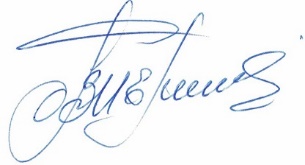 Секретарь заседания Правления                                                                  Кочетова Л.В. г. Улан-Удэ, ул. Ленина, д. 25, тел. 8(3012) 21-55-88,( 89021)642246;  e-mail: sro@tpprb.comНаименование организацииОГРНИНН Руководитель Адрес1Общество с ограниченной ответственностью« БурятТрансСервис»  1110327013851 Дата регистрации 14.11.20110318033696Генеральный директор  Дондоков Евгений Ринчинович671160, Республика Бурятия, Селенгинский район, г. Гусиноозерск, ул. Ленина, дом1, тел.8(9025)350002